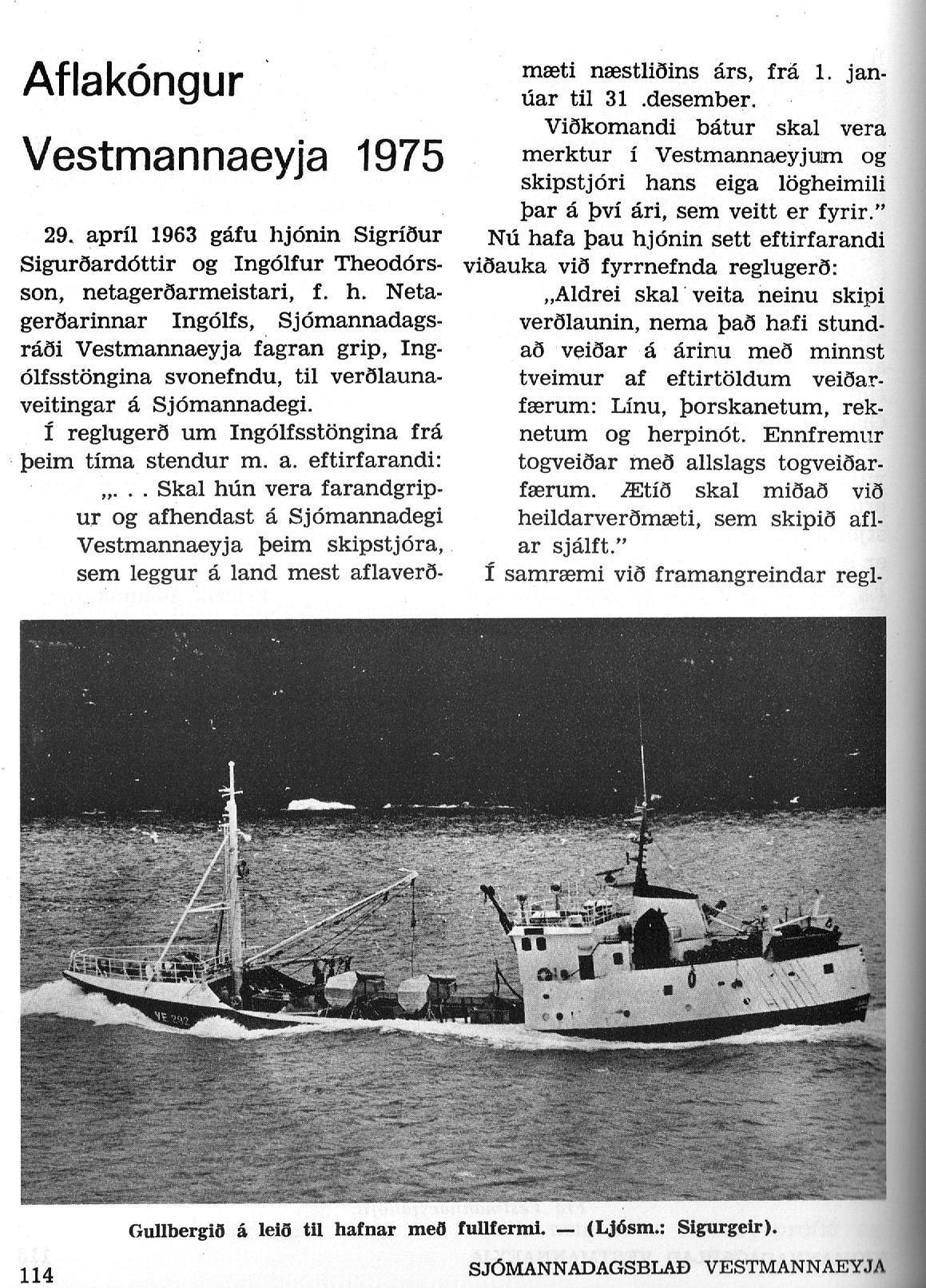 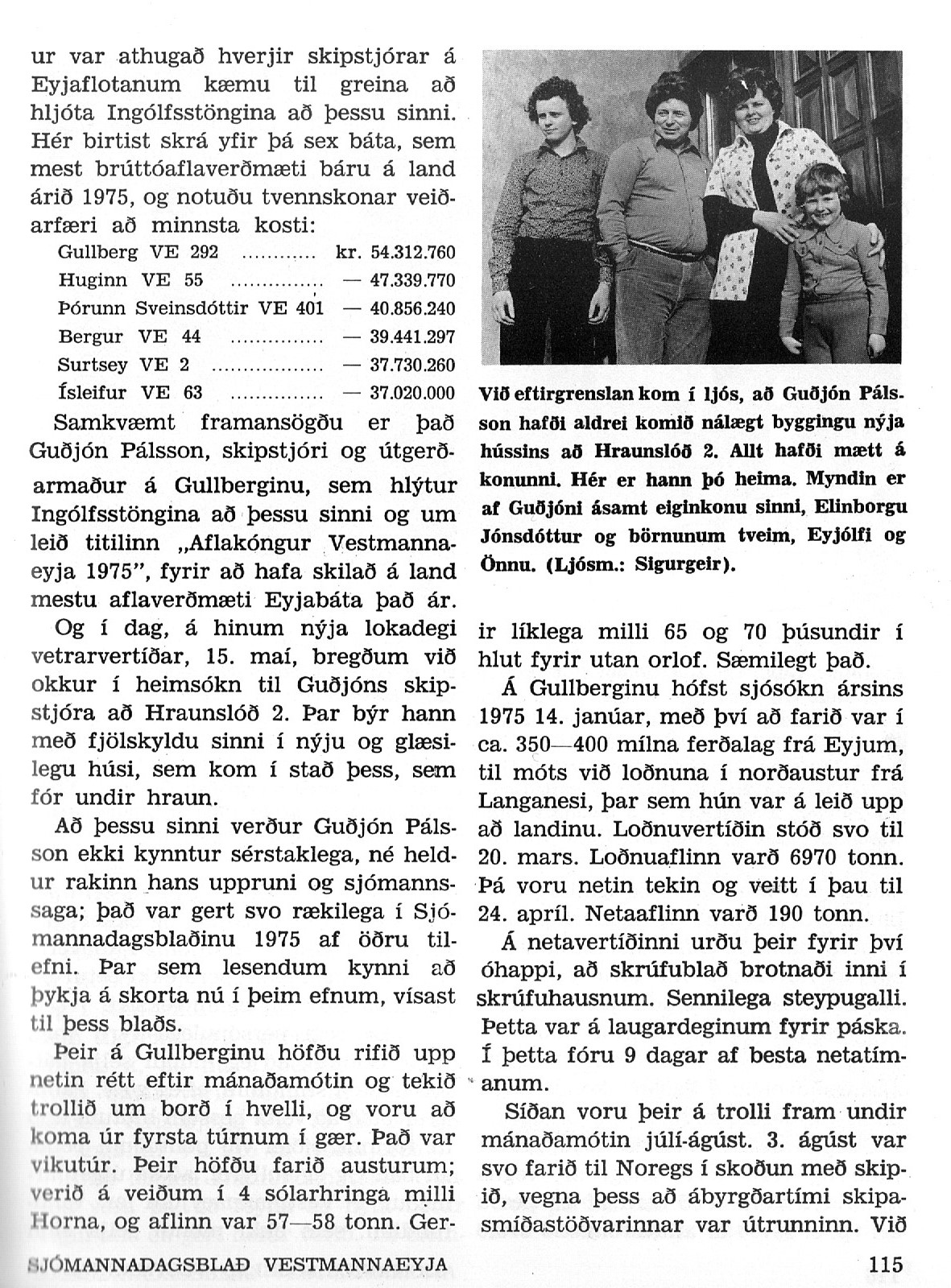 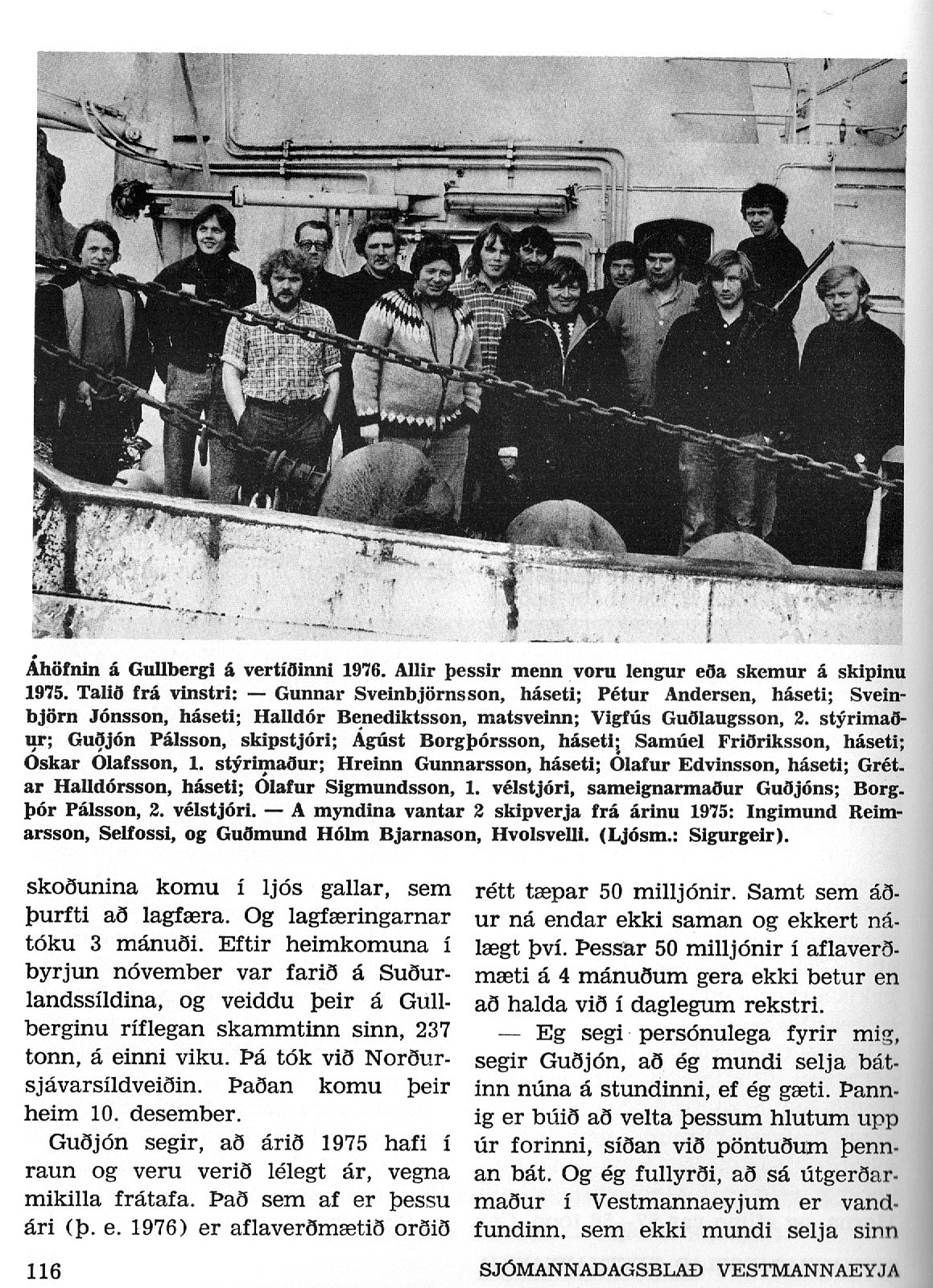 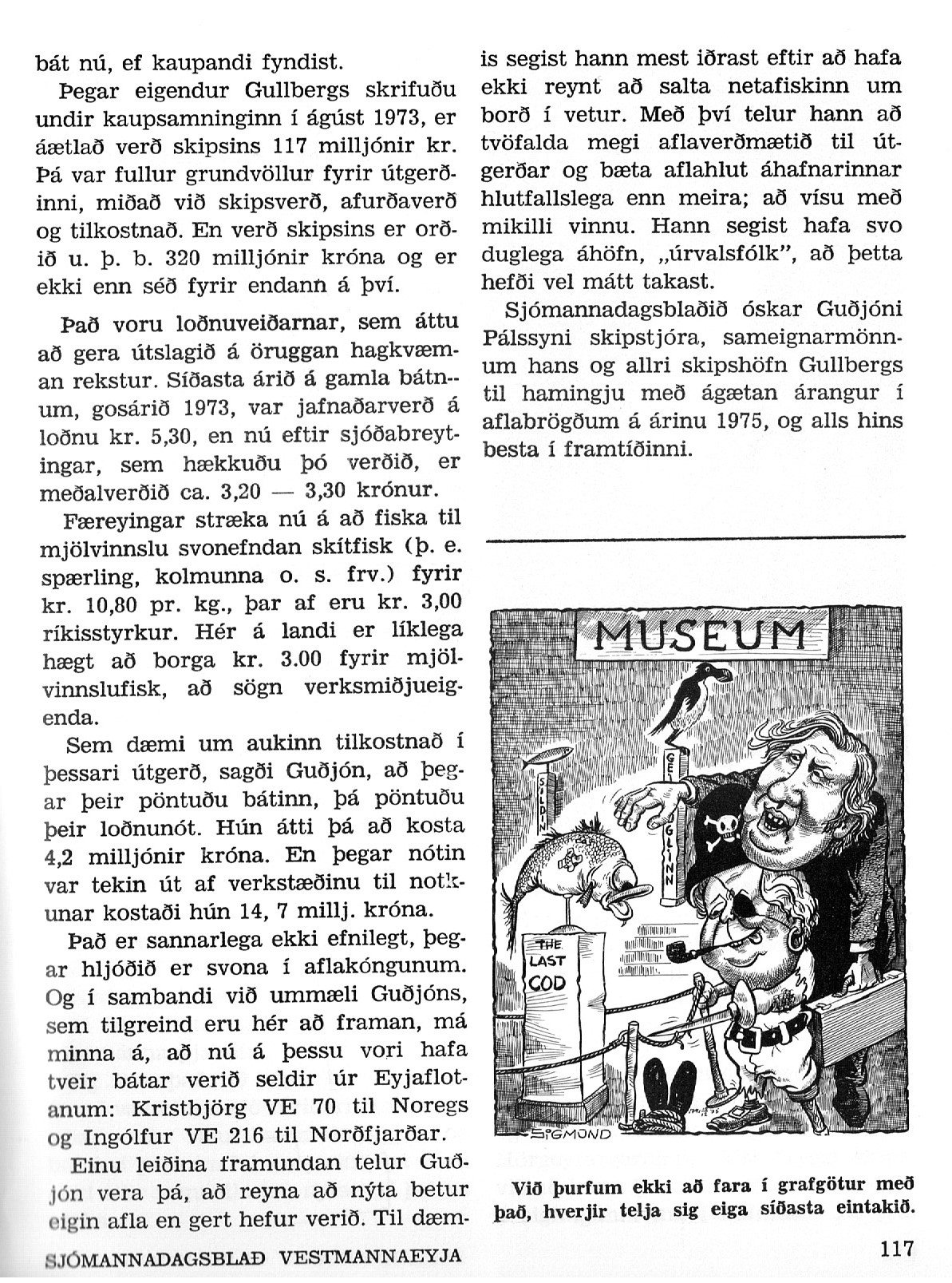 Tekið uppúr sjómannadagdblaði 1976